MINISTERO DELL’ISTRUZIONE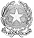 ISTITUTO COMPRENSIVO STATALE “A. Manzoni” CAVA MANARA (PV)Scuola dell’Infanzia – Scuola Primaria – Scuola Secondaria di Primo Grado - C.M. PVIC81200BSede Centrale e Uffici: Via dei Mille, 9 – 27051 Cava Manara (PV)  0382/554332 –35 CF: 96038970180 - C.U. UF3DUJ  e-mail: pvic81200b@istruzione.it  e-mail pec: pvic81200b@pec.istruzione.it  Sito web: www.ic-cavamanara.edu.it							                               Al Dirigente ScolasticoData __________				                dell’Istituto Comprensivo “A. Manzoni” di Cava Manara							               corsi.reteclil@ic-cavamanara.edu.itOggetto: Corsi di lingua straniera organizzati dalla RETE CLIL della Provincia di Pavia	  Scadenza il 23/11/2022Il/la sottoscritto/a _____________________________________C.F.______________________________________docente/ATA dell’Istituto _________________________________________________________________esternointende iscriversi al seguente corso di lingua straniera: CORSO DI INGLESE      LIVELLO BASE  CORSO 1       	      LIVELLO BASE  CORSO 2      	CORSO DI INGLESE – preparazione certificazioni	      preparazione C1			CORSO DI FRANCESE      LIVELLO BASE         CORSO DI SPAGNOLO      LIVELLO BASE         		Indicare   MAIL PERSONALE: _________________________________________	  CONTATTO TELEFONICO: ___________________________________Il pagamento sarà effettuato:tramite PagoPA a seguito della ricezione di apposito avviso da parte della segreteriatramite Carta del docente, avendo cura di selezionare quale ambito per la produzione del voucher il seguente: "Corsi aggiornamento enti accreditati/qualificati ai sensi della direttiva 170/2016".Autorizzo al trattamento dei miei dati personali, ai sensi del d.lgs. 30 giugno 2003 n. 196 e del GDPR (Reg. UE 2016/679).									            FIRMA								______________________________________________	